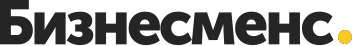 Постановка целейЦель компании – стать признанным лидером мебельной отрасли в Нижегородском регионе, сформировать современный, инновационный тип компании, способный быть успешной.Политика ООО «Сентябрь» ориентирована на обеспечение конкурентоспособности продукции, ее качества и разнообразия.Головной офис организации располагается по адресу: Нижегородская область, г. Дзержинск, ул. Студенческая, 37.Дополнительным направлением деятельности ООО «Сентябрь» является проведение операций с коммерческой и жилой недвижимостью, однако с августа 2009г. функционирование в этой сфере временно приостановлено.Несмотря на тяжелые последствия недавнего кризиса ООО «Сентябрь» смогло преодолеть его последствия без значительных потерь. Несмотря на возникшие сложности, данный хозяйствующий субъект продолжает дальнейшее развитие. Последний год – это период активного расширения видов продукции. Так с июля 2009г. началось производство офисной мебели, производство широкого ассортимента зеркал, а также производство матрасов. Серьезное внимание уделяется развитию современных технологий организации труда и автоматизации производства, внедряется программа развития персонала предприятия.В настоящее время организация продолжает вхождение на рынок мебельной продукции. В настоящее время ООО «Сентябрь» располагает собственной производственной базой (около 1400 м.кв.), оснащенной современной техникой для производства мягкой и корпусной мебели. Реализацию мебели ООО «Сентябрь» осуществляет самостоятельно. ООО «Сентябрь» является владельцем двух мебельных магазинов в г. Дзержинск. Однако этого явно недостаточно. Именно поэтому и было принято решение об открытии еще одного точки продажи в г. Нижний Новгород.